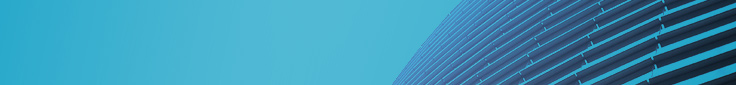 以下資料由欣耀生醫股份有限公司及其推薦證券商提供，資料若有錯誤、遺漏或虛偽不實，均由該公司及其推薦證券商負責。以下揭露之認購價格及依據等資訊，係申請登錄興櫃公司與其推薦證券商依認購當時綜合考量各種因素後所議定。由於興櫃公司財務業務狀況及資本市場將隨時空而變動，投資人切勿以上開資訊作為投資判斷之唯一依據，務請特別注意   認購相關資訊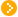    公司簡介   主要業務項目   最近五年度簡明損益表及申請年度截至最近月份止之自結損益表   最近五年度簡明資產負債表   最近三年度財務比率公司名稱：欣耀生醫股份有限公司 (股票代號：6634)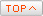 (註) 新藥屬開發階段，未產生收入。(註1)係自結數字，未經會計師查核簽證，因此可能與會計師查核結果存有差異，請投資人於參考時審慎評估。(註2)本公司於103年6月18日設立。(註)本公司於103年6月18日設立。(註1)未產生收入，故相關比率不適用。  (註2)新藥屬開發階段，未有進貨行為，故相關比率不適用。                                                   投資人若欲查詢該公司更詳細之資料請連結至公開資訊觀測站!!輔導推薦證券商元富證券(股)公司、富邦綜合證券(股)公司、兆豐證券(股)公司主辦輔導券商聯絡人電話元富證券(股)公司 王俊麟(02)2325-5818#710註冊地國不適用訴訟及非訟代理人不適用輔導推薦證券商認購欣耀生醫股份有限公司股票之相關資訊輔導推薦證券商認購欣耀生醫股份有限公司股票之相關資訊輔導推薦證券商認購欣耀生醫股份有限公司股票之相關資訊輔導推薦證券商認購欣耀生醫股份有限公司股票之相關資訊證券商名稱主辦協辦協辦證券商名稱元富證券股份有限公司富邦綜合證券股份有限公司兆豐證券股份有限公司認購日期106.6.26106.6.26106.6.26認購股數（股）946,000100,000100,000認購占擬櫃檯買賣股份總數之比率2.48%0.26%0.26%認購價格每股新台幣50元每股新台幣50元每股新台幣50元認購價格之訂定依據及方式欣耀生醫股份有限公司 (以下簡稱欣耀公司)是新藥開發公司，成立於103年6月18日，技術來源包含科技部等研究機構專屬授權。致力於成為專注以人體代謝酵素活性調控等相關專利技術，解決目前臨床治療上所遭遇而尚亟待解決的難題 (unmet medical need)，開發止痛及肝臟疾病新藥，來滿足大眾更有品質的醫療需求，成為領先國際的生技製藥公司。目前股票價值的評估方法諸多，而各種方法皆有其優缺點，評估之結果亦有所差異。證券投資分析常用之股票評價方法主要包括：(1)市場法：本益比法、股價淨値比法及市值法，均透過已公開的資訊，與整體市場、產業性質相近的同業及被評價公司歷史軌跡比較，作為評量企業的價值，再根據被評價公司本身異於採樣公司之部分作折溢價之調整。(2)成本法：亦稱帳面價值法(Book Value Method)，係以帳面歷史成本資料作為公司價值評定之基礎。(3)自由現金流量折現法(Discounted Cash Flow Method，DCF )則重視公司未來營運所創造之現金流入價值。其中，成本法係以歷史成本為計算之基礎，易忽略通貨膨脹因素且無法反應資產實際之經濟價值，且深受財務報表所採行之會計原則與方法之影響，將可能低估成長型公司應有之價值；自由現金流量折現法下某些假設，如未來營收成長率、邊際利潤率、資本支出之假設等，因較難取得適切之數據，使未來現金流量及加權平均資金成本更無法精確掌握，由於欣耀公司目前仍屬虧損階段，故無法以該本益比法評估其公司價值，故本次輔導推薦證券商認購欣耀公司僅就股價淨值比法進行評估。股價淨值比法資料來源：係擷取臺灣證券交易所及財團法人櫃檯買賣中心網站資料，興櫃公司之資料係本證券承銷商計算。由上表可知，以從事生技醫療業之上櫃(興櫃)採樣同業及上櫃生技醫療類股為參考依據，106年3月份至106年5月份平均股價淨值比在2.10~24.30倍之間，該公司105年度經會計師查核簽證之財務報告每股淨值為10.12元，如以議定認購價格50元設算，股價淨值比為4.94倍，介於上櫃(興櫃)採樣同業及上櫃生技醫療類股之平均股價淨值比區間。經評估採「市場法-股價淨值比法」，較為適當衡量評估其公司價值。綜上，本次興櫃認購價格之訂定除參酌國際慣用之各項評價法計算欣耀公司之合理價格，並考量欣耀公司經營績效、產業前景、發行市場環境、同業之市場狀況及流通性等因素後，由興櫃推薦證券商與欣耀公司共同議定興櫃認購價格訂為每股50元，尚屬合理。欣耀生醫股份有限公司 (以下簡稱欣耀公司)是新藥開發公司，成立於103年6月18日，技術來源包含科技部等研究機構專屬授權。致力於成為專注以人體代謝酵素活性調控等相關專利技術，解決目前臨床治療上所遭遇而尚亟待解決的難題 (unmet medical need)，開發止痛及肝臟疾病新藥，來滿足大眾更有品質的醫療需求，成為領先國際的生技製藥公司。目前股票價值的評估方法諸多，而各種方法皆有其優缺點，評估之結果亦有所差異。證券投資分析常用之股票評價方法主要包括：(1)市場法：本益比法、股價淨値比法及市值法，均透過已公開的資訊，與整體市場、產業性質相近的同業及被評價公司歷史軌跡比較，作為評量企業的價值，再根據被評價公司本身異於採樣公司之部分作折溢價之調整。(2)成本法：亦稱帳面價值法(Book Value Method)，係以帳面歷史成本資料作為公司價值評定之基礎。(3)自由現金流量折現法(Discounted Cash Flow Method，DCF )則重視公司未來營運所創造之現金流入價值。其中，成本法係以歷史成本為計算之基礎，易忽略通貨膨脹因素且無法反應資產實際之經濟價值，且深受財務報表所採行之會計原則與方法之影響，將可能低估成長型公司應有之價值；自由現金流量折現法下某些假設，如未來營收成長率、邊際利潤率、資本支出之假設等，因較難取得適切之數據，使未來現金流量及加權平均資金成本更無法精確掌握，由於欣耀公司目前仍屬虧損階段，故無法以該本益比法評估其公司價值，故本次輔導推薦證券商認購欣耀公司僅就股價淨值比法進行評估。股價淨值比法資料來源：係擷取臺灣證券交易所及財團法人櫃檯買賣中心網站資料，興櫃公司之資料係本證券承銷商計算。由上表可知，以從事生技醫療業之上櫃(興櫃)採樣同業及上櫃生技醫療類股為參考依據，106年3月份至106年5月份平均股價淨值比在2.10~24.30倍之間，該公司105年度經會計師查核簽證之財務報告每股淨值為10.12元，如以議定認購價格50元設算，股價淨值比為4.94倍，介於上櫃(興櫃)採樣同業及上櫃生技醫療類股之平均股價淨值比區間。經評估採「市場法-股價淨值比法」，較為適當衡量評估其公司價值。綜上，本次興櫃認購價格之訂定除參酌國際慣用之各項評價法計算欣耀公司之合理價格，並考量欣耀公司經營績效、產業前景、發行市場環境、同業之市場狀況及流通性等因素後，由興櫃推薦證券商與欣耀公司共同議定興櫃認購價格訂為每股50元，尚屬合理。欣耀生醫股份有限公司 (以下簡稱欣耀公司)是新藥開發公司，成立於103年6月18日，技術來源包含科技部等研究機構專屬授權。致力於成為專注以人體代謝酵素活性調控等相關專利技術，解決目前臨床治療上所遭遇而尚亟待解決的難題 (unmet medical need)，開發止痛及肝臟疾病新藥，來滿足大眾更有品質的醫療需求，成為領先國際的生技製藥公司。目前股票價值的評估方法諸多，而各種方法皆有其優缺點，評估之結果亦有所差異。證券投資分析常用之股票評價方法主要包括：(1)市場法：本益比法、股價淨値比法及市值法，均透過已公開的資訊，與整體市場、產業性質相近的同業及被評價公司歷史軌跡比較，作為評量企業的價值，再根據被評價公司本身異於採樣公司之部分作折溢價之調整。(2)成本法：亦稱帳面價值法(Book Value Method)，係以帳面歷史成本資料作為公司價值評定之基礎。(3)自由現金流量折現法(Discounted Cash Flow Method，DCF )則重視公司未來營運所創造之現金流入價值。其中，成本法係以歷史成本為計算之基礎，易忽略通貨膨脹因素且無法反應資產實際之經濟價值，且深受財務報表所採行之會計原則與方法之影響，將可能低估成長型公司應有之價值；自由現金流量折現法下某些假設，如未來營收成長率、邊際利潤率、資本支出之假設等，因較難取得適切之數據，使未來現金流量及加權平均資金成本更無法精確掌握，由於欣耀公司目前仍屬虧損階段，故無法以該本益比法評估其公司價值，故本次輔導推薦證券商認購欣耀公司僅就股價淨值比法進行評估。股價淨值比法資料來源：係擷取臺灣證券交易所及財團法人櫃檯買賣中心網站資料，興櫃公司之資料係本證券承銷商計算。由上表可知，以從事生技醫療業之上櫃(興櫃)採樣同業及上櫃生技醫療類股為參考依據，106年3月份至106年5月份平均股價淨值比在2.10~24.30倍之間，該公司105年度經會計師查核簽證之財務報告每股淨值為10.12元，如以議定認購價格50元設算，股價淨值比為4.94倍，介於上櫃(興櫃)採樣同業及上櫃生技醫療類股之平均股價淨值比區間。經評估採「市場法-股價淨值比法」，較為適當衡量評估其公司價值。綜上，本次興櫃認購價格之訂定除參酌國際慣用之各項評價法計算欣耀公司之合理價格，並考量欣耀公司經營績效、產業前景、發行市場環境、同業之市場狀況及流通性等因素後，由興櫃推薦證券商與欣耀公司共同議定興櫃認購價格訂為每股50元，尚屬合理。公司簡介(公司介紹、歷史沿革、經營理念、未來展望等)一、公司介紹欣耀公司是新藥開發公司，成立於，目的是以發明新藥來解決目前世界上尚未解決而亟待解決的重大疾病(Important unmet medical needs)。目前聚焦於二項難題，（一）脂肪肝炎造成的肝硬化、肝癌；（二）藥物造成的嚴重肝損傷，其中乙醯胺酚(Acetaminophen)是全球導致急性肝衰竭的主要原因。本公司將解決上述二項問題，開發全球首例「無肝毒的止痛藥」及「治療和預防脂肪肝炎」疾病新藥，來滿足世界上重大的醫療需求，成為領先國際的生技製藥公司。公司的技術來源包含科技部等研究機構，以人體代謝酵素活性調控等相關專利技術來專屬授權。團隊成員在藥物代謝、藥物動力學、藥物效力學、臨床前及臨床研究上均有長達35年之深厚經驗。更有完整從頭研發至成功上市之經驗（新長效劑型無成癮性止痛針劑）。目前研發中之核心產品有六項，其中二項是「治療脂肪肝疾病用新藥」，其餘四項則是「無肝毒性止痛新藥、解毒劑」。二、歷史沿革三、經營理念本公司致力於成為專注以人體代謝酵素活性調控等相關專利技術，用以解決目前臨床治療上所遭遇而尚亟待解決的難題 (unmet medical need)，開發止痛及肝臟疾病新藥，來滿足大眾更有品質的醫療需求，我們的願景為： (一) 開發新藥，登上國際舞台(二) 減輕病人痛苦(三) 改善人類健康本公司依循序漸進的經營模式，朝向企業永續經營的目標邁進，並且成為領先國際的生技製藥公司。四、未來展望短期計畫發展方向(小於三年)持續新藥開發。推進執行各項產品臨床試驗。申請美國IND、快速通道(fast track)、突破性治療(breakthrough therapy)及申請孤兒藥(orphan drug)認定。與國際大型藥廠洽談技術授權之合作計畫。舉辦增資、募款活動。申請首次公開發行股票/申請開始興櫃交易。本公司於106年4月通過證券櫃檯買賣中心核准公開發行。申請更多專利以確保智慧財產。申請政府補助計畫。中、長期計畫發展方向(三至五年)完成SNP-610第二期臨床試驗。完成SNP-820第三期臨床試驗。規劃研發其他之新藥產品。持續與國際大廠洽商授權合作計畫。主要業務項目：開發止痛及肝臟疾病相關新藥。                                          主要業務項目：開發止痛及肝臟疾病相關新藥。                                          主要業務項目：開發止痛及肝臟疾病相關新藥。                                          主要業務項目：開發止痛及肝臟疾病相關新藥。                                          主要業務項目：開發止痛及肝臟疾病相關新藥。                                          公司所屬產業之上、中、下游結構圖：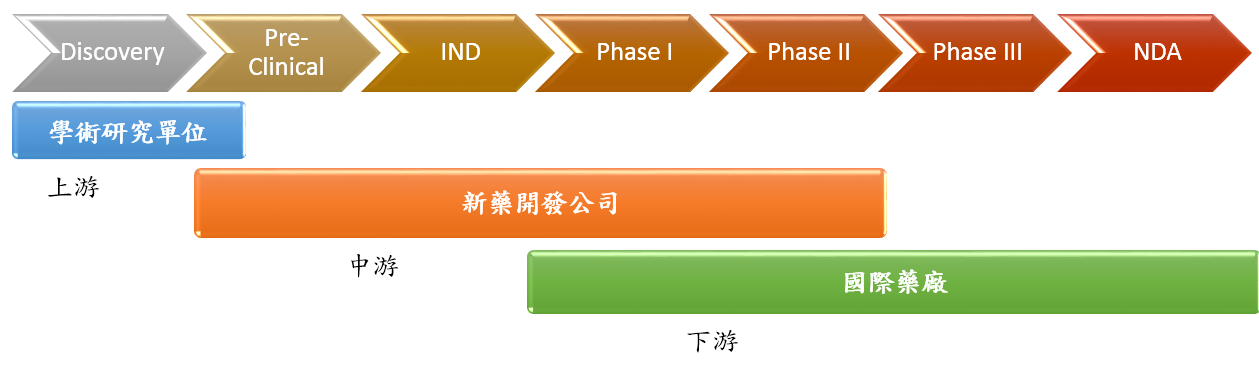 公司所屬產業之上、中、下游結構圖：公司所屬產業之上、中、下游結構圖：公司所屬產業之上、中、下游結構圖：公司所屬產業之上、中、下游結構圖：產品名稱產品圖示及介紹重要用途或功能最近一年度營收金額(仟元)佔總營收比重(%)SNP-610為第一代治療脂肪肝疾病用新藥，目標在解決迫切醫療需求 (unmet medical needs)，治療目前尚無標準治療的「非酒精性脂肪肝炎」疾病。可降低肝脂肪含量及改變脂肪代謝途徑，使脂肪不再傷肝。(註)(註)SNP-630為本公司第二代治療脂肪肝疾病用新藥，作為第一代產品上市後的接續佔有市場之產品。為全新的化學實體(New Chemical Entity)，具有更優的藥動學及藥效學特性，同時也是市場首見新藥。可同時用於酒精性和非酒精性脂肪肝，可降低肝脂肪含量及改變脂肪代謝途徑，使脂肪不再傷肝。(註)(註)SNP-810為無肝毒性止痛「新配方新藥」。無肝毒性止痛藥。(註)(註)SNP-820為Acetaminophen過量時之解毒劑。解毒劑。(註)(註)SNP-830為 SNP-810/oxycodone，是含有麻藥成分之複方止痛藥物，屬於處方藥物。複方止痛藥物。(註)(註)SNP-840為 SNP-810/hydrocodone，也是含有麻藥成分之複方止痛藥，屬於處方藥物。複方止痛藥物。(註)(註)合     計合     計合     計--最近五年度簡明損益表及申請年度截至最近月份止之自結損益表  單位：新台幣仟元                      最近五年度簡明損益表及申請年度截至最近月份止之自結損益表  單位：新台幣仟元                      最近五年度簡明損益表及申請年度截至最近月份止之自結損益表  單位：新台幣仟元                      最近五年度簡明損益表及申請年度截至最近月份止之自結損益表  單位：新台幣仟元                      最近五年度簡明損益表及申請年度截至最近月份止之自結損益表  單位：新台幣仟元                      最近五年度簡明損益表及申請年度截至最近月份止之自結損益表  單位：新台幣仟元                      最近五年度簡明損益表及申請年度截至最近月份止之自結損益表  單位：新台幣仟元                      最近五年度簡明損益表及申請年度截至最近月份止之自結損益表  單位：新台幣仟元                      年度項目年度項目101年（註2）102年（註2）103年104年105年 106年截至5月份止(自結數)(註1)營業收入營業收入------營業毛利營業毛利------毛利率(%)毛利率(%)------營業外收入營業外收入--462819672807營業外支出營業外支出---(52)(3)-稅前損益稅前損益--(7,523)(47,557)(67,246)(33,143)稅後損益稅後損益--(7,523)(47,557)(67,246)(33,143)每股盈餘（元）每股盈餘（元）--(0.61)(2.04)(2.13)(0.86)股利發放現金股利(元)------股利發放股票股利(資本公積轉增資)(元)------股利發放股票股利(盈餘轉增資)(元)------最近五年度簡明資產負債表         單位：新台幣仟元                    單位：新台幣仟元最近五年度簡明資產負債表         單位：新台幣仟元                    單位：新台幣仟元最近五年度簡明資產負債表         單位：新台幣仟元                    單位：新台幣仟元最近五年度簡明資產負債表         單位：新台幣仟元                    單位：新台幣仟元最近五年度簡明資產負債表         單位：新台幣仟元                    單位：新台幣仟元最近五年度簡明資產負債表         單位：新台幣仟元                    單位：新台幣仟元最近五年度簡明資產負債表         單位：新台幣仟元                    單位：新台幣仟元年度項目年度項目101年(註)102年(註)103年104年105年流動資產流動資產--128,81089,694248,233不動產、廠房及設備不動產、廠房及設備-----無形資產無形資產--21,701159,064142,943其他資產其他資產-----資產總額資產總額--150,511248,758391,176流動負債分 配 前--13,03413,8387,065流動負債分 配 後--13,03413,8387,065非流動負債非流動負債-----負債總額分 配 前--13,03413,8387,065負債總額分 配 後--13,03413,8387,065歸屬於母公司業主權益歸屬於母公司業主權益--137,477234,920384,111股本股本--145,000290,000379,500資本公積資本公積----126,937保留盈餘分 配 前--(7,523)(55,080)(122,326)保留盈餘分 配 後--(7,523)(55,080)(122,326)其他權益其他權益-----庫藏股庫藏股----非控制權益非控制權益---股東權益總額分 配 前--137,477234,920384,111股東權益總額分 配 後--137,477234,920384,111最近三年度財務比率最近三年度財務比率最近三年度財務比率最近三年度財務比率最近三年度財務比率年  度項  目年  度項  目103年104年105年財務比率毛利率(%)(註1)(註1)(註1)財務比率流動比率(%)988.26%648.17%3,513.56%財務比率應收帳款天數(天)(註1)(註1)(註1)財務比率存貨週轉天數(天)(註2)(註2)(註2)財務比率負債比率(%)8.66%5.56%1.81%